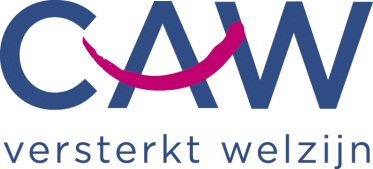 Datum van aanmelding: Contactgegevens aanmelder:Naam: Voornaam:Organisatie:Telefoon:E-mail:Contactgegevens aangemelde:Naam: Voornaam: Geboortedatum:Rijksregisternummer:Adres (straat en gemeente) :Telefoon:E-mail:Gezinssituatie:Gesproken taal: Nationaliteit:Inkomen (werk, leefloon):Aandachtspunten bij contactname (vb: analfabetisme, beperkingen,…):Is er andere hulpverlening betrokken (vb: OCMW, psycholoog/psychiater, …):Is de aangemelde op de hoogte gebracht van de probleemstelling en van de begeleidingsmogelijkheid door PW+? Zo ja, in welke sfeer is dit kunnen gebeuren?Omschrijving situatie1. ProbleemsitueringKorte schets:Probleemvelden in te vullen indien van toepassing:Is er sprake van huurachterstal? Zo ja, grootte van bedrag:Is er reeds sprake van een juridische procedure? Zo ja, wat is de stand van zaken:Is er sprake van hygiëneproblemen/vervuiling? Geef dan de graad van vervuiling aan:  matig, ernstig, zeer ernstigZijn er samenlevingsproblemen? Buren? Omgeving woonblok?Dreiging van de uithuiszetting :0	1	2	3	4	5	6	7	8	9	10|---------|---------|---------|---------|---------|---------|---------|---------|---------|----------|		  2. Reeds ondernomen stappen Door aangemelde persoon:Door huisbaas en/of andere organisaties:3. VerwachtingenTen aanzien van aangemelde :Ten aanzien van de preventieve woonbegeleiding :4. Andere belangrijke informatie